Заказчик:Администрация муниципального образования Крымский район,Плательщик:Общество с ограниченной ответственностью «МонтажТехСтрой»Договор:№ МТС-19-618 от 30.09.2019 г.Внесение изменений в генеральный план Пригородного сельского поселения Крымского района Краснодарского краяПоложение о территориальном планированииТекстовые материалыТом 1г. Крымск 2020 годООО «Азимут»Заказчик:Администрация муниципального образования Крымский район,Плательщик:Общество с ограниченной ответственностью «МонтажТехСтрой»Договор:№ МТС-19-618 от 30.09.2019 г.Внесение изменений в генеральный план Пригородного сельского поселения Крымского района Краснодарского краяПоложение о территориальном планированииТекстовые материалыТом 1г. Крымск 2020 годСостав проектаПодготовка проекта внесения изменений в генеральный план Пригородного сельского поселения Крымского района Краснодарского краяОглавление1. СВЕДЕНИЯ О ВИДАХ, НАЗНАЧЕНИИ И НАИМЕНОВАНИЯХ ПЛАНИРУЕМЫХ ДЛЯ РАЗМЕЩЕНИЯ ОБЪЕКТОВ МЕСТНОГО ЗНАЧЕНИЯ СЕЛЬСКОГО ПОСЕЛЕНИЯ, ИХ МЕСТОПОЛОЖЕНИЕ, А ТАКЖЕ ХАРАКТЕРИСТИКИ ЗОН С ОСОБЫМИ УСЛОВИЯМИ ИСПОЛЬЗОВАНИЯ ТЕРРИТОРИЙ В СЛУЧАЕ, ЕСЛИ УСТАНОВЛЕНИЕ ТАКИХ ЗОН ТРЕБУЕТСЯ В СВЯЗИ С РАЗМЕЩЕНИЕМ ДАННЫХ ОБЪЕКТОВ	62. ПАРАМЕТРЫ ФУНКЦИОНАЛЬНЫХ ЗОН, А ТАКЖЕ СВЕДЕНИЯ О ПЛАНИРУЕМЫХ ДЛЯ РАЗМЕЩЕНИЯ В НИХ ОБЪЕКТАХ ФЕДЕРАЛЬНОГО ЗНАЧЕНИЯ, ОБЪЕКТАХ РЕГИОНАЛЬНОГО ЗНАЧЕНИЯ, ОБЪЕКТАХ МЕСТНОГО ЗНАЧЕНИЯ, ЗА ИСКЛЮЧЕНИЕМ ЛИНЕЙНЫХ ОБЪЕКТОВ.	112.1. Жилые зоны	112.2 Зоны смешанной и общественно-деловой застройки	112.3 Общественно-деловые зоны	112.4 Производственные зоны, зоны инженерной и транспортной инфраструктур	132.5. Зоны сельскохозяйственного использования	152.6. Зоны рекреационного назначения	162.7. Зоны специального назначения	162.8. Зоны режимных территорий	172.9. Зоны иного назначения	171. СВЕДЕНИЯ О ВИДАХ, НАЗНАЧЕНИИ И НАИМЕНОВАНИЯХ ПЛАНИРУЕМЫХ ДЛЯ РАЗМЕЩЕНИЯ ОБЪЕКТОВ МЕСТНОГО ЗНАЧЕНИЯ СЕЛЬСКОГО ПОСЕЛЕНИЯ, ИХ МЕСТОПОЛОЖЕНИЕ, А ТАКЖЕ ХАРАКТЕРИСТИКИ ЗОН С ОСОБЫМИ УСЛОВИЯМИ ИСПОЛЬЗОВАНИЯ ТЕРРИТОРИЙ В СЛУЧАЕ, ЕСЛИ УСТАНОВЛЕНИЕ ТАКИХ ЗОН ТРЕБУЕТСЯ В СВЯЗИ С РАЗМЕЩЕНИЕМ ДАННЫХ ОБЪЕКТОВПеречень планируемых для размещения объектов местного значения Пригородного сельского поселенияТаблица 1В связи с размещением объектов местного значения, приведенных выше в таблице 1, разделы 1-9 установления зон с особыми условиями использования территории (далее – ЗОУИТ) не требуется. В связи с размещением объектов местного значения – трансформаторной подстанции 35\10 кВ размер охранной зоны устанавливается согласно Постановлению Правительства РФ от 24 февраля 2009 г. №160 «вокруг подстанций - в виде части поверхности участка земли и воздушного пространства (на высоту, соответствующую высоте наивысшей точки подстанции), ограниченной вертикальными плоскостями, отстоящими от всех сторон ограждения подстанции по периметру на расстоянии, указанном п подпункте «а» настоящего документа, применительно к высшему классу напряжения подстанции. Размеры охранных зон воздушных линий электропередачи (ВЛЭП) определены в соответствии с «Правилами установления охранных зон объектов электросетевого хозяйства и особых условий использования земельных участков, расположенных в границах таких зон», утверждёнными постановлением Правительства РФ от 24.02.2009 № 160, размер охранных зон воздушных линий электропередачи для линий напряжением свыше 20 кВ - до35 кВ составляет 15 м.При размещении котельных тепловой мощностью менее 200 Гкал, работающих на твердом, жидком и газообразном топливе, размер санитарно-защитной зоны устанавливается в каждом конкретном случае на основании расчетов рассеивания загрязнений атмосферного воздуха и физического воздействия на атмосферный воздух (шум, вибрация, ЭМП и др.), а также на основании результатов натурных исследований и измерений (требования п. 7.1.10 СанПиН 2.2.1/2.1.1.1200-03 "Санитарно-защитные зоны и санитарная классификация предприятий, сооружений и иных объектов»). Для крышных, встроенно-пристроенных котельных размер санитарно-защитной зоны не устанавливается. Размещение указанных котельных осуществляется в каждом конкретном случае на основании расчетов рассеивания загрязнений атмосферного воздуха и физического воздействия на атмосферный воздух, а также на основании результатов натурных исследований и измерений.Размещение водозаборных сооружений требует установления границ зон санитарной охраны источника водоснабжения: I пояса зоны санитарной охраны для подземного источника с надежно защищенными водоносными горизонтами - радиусом  от устья скважины, II и III пояса – зона ограничений против бактериального и химического загрязнения. Границы II и III поясов определяются гидродинамическими расчетами, исходя из условия, что если в водоносный горизонт поступит соответственно микробное или химическое загрязнение,  то оно не достигнет водозаборных сооружений. Расчет производится согласно "Рекомендациям по гидрогеологическим расчетам для определения II и III поясов зон санитарной охраны подземных источников хозпитьевого водоснабжения" (ВНИИ ВОДГЕО, .) и СанПиН 2.1.4.1110-02.Размещение канализационных очистных сооружений требует установления санитарно-защитной зоны на основании требований п. 7.1.2 СанПиН 2.2.1/2.1.1.1200-03 "Санитарно-защитные зоны и санитарная классификация предприятий, сооружений и иных объектов» в засисимости от их мощности. Ориентировочные размеры санитарно-защитных зон должны устанавливаться согласно таблице 7.1.2. СанПиН 2.2.1/2.1.1.1200-03.Санитарно-защитные зоны для канализационных очистных сооруженийТаблица 26. Размещение кладбищ требует установления санитарно-защитной зоны на основании требований п. 7.1.12 СанПиН 2.2.1/2.1.1.1200-03 "Санитарно-защитные зоны и санитарная классификация предприятий, сооружений и иных объектов».Согласно СанПиН 2.2.1/2.1.1.1200-03:Ориентировочная санитарно-защитная зона кладбищ смешанного и традиционного захоронения площадью от 20 до 40 га составляет 500 м.Ориентировочная санитарно-защитная зона кладбищ смешанного и традиционного захоронения площадью от 10 до  составляет .Ориентировочная санитарно-защитная зона кладбищ смешанного и традиционного захоронения площадью  и менее составляет . Действующие и проектируемое кладбища поселка сельского типа Черноморский относятся к этому типу.Ориентировочная санитарно-защитная зона закрытых кладбищ и мемориальных комплексов, кладбищ с погребением после кремации, колумбарием и сельских кладбищ составляет .2. ПАРАМЕТРЫ ФУНКЦИОНАЛЬНЫХ ЗОН, А ТАКЖЕ СВЕДЕНИЯ О ПЛАНИРУЕМЫХ ДЛЯ РАЗМЕЩЕНИЯ В НИХ ОБЪЕКТАХ ФЕДЕРАЛЬНОГО ЗНАЧЕНИЯ, ОБЪЕКТАХ РЕГИОНАЛЬНОГО ЗНАЧЕНИЯ, ОБЪЕКТАХ МЕСТНОГО ЗНАЧЕНИЯ, ЗА ИСКЛЮЧЕНИЕМ ЛИНЕЙНЫХ ОБЪЕКТОВ.2.1. Жилые зоны Площадь: 534,67 га.2.1.1 Зона застройки индивидуальными жилыми домамиПлощадь: 505,57 га.Максимальная этажность застройки: 3.Планируемые объекты местного, регионального и федерального значения сельского поселения отсутствуют.2.1.2 Зона застройки малоэтажными жилыми домами (до 4 этажей, включая мансардный).Площадь: 29,10 га.Этажность застройки: 1-4.Планируемые объекты местного, регионального и федерального значения в сельском поселении отсутствуют.2.2 Зоны смешанной и общественно-деловой застройкиОтсутствует.2.3 Общественно-деловые зоныПлощадь: 18,32 га.2.3.1. Многофункциональная общественно-деловая зона, в том числе: Зона делового, общественного и коммерческого назначения,Зона объектов торговли,Зона объектов общественного питания,Зона объектов коммунально-бытового назначения,Зона обслуживания объектов, необходимых для осуществления производственной и предпринимательской деятельности.Площадь: 5,12 га.Планируемые объекты местного значения сельского поселенияТаблица 3Планируемые объекты регионального и федерального значения в сельском поселении отсутствуют.2.3.2. Зона специализированной общественной застройкиПлощадь: 13, 20 га.2.3.2.1.Зона дошкольных образовательных организаций и зона общеобразовательных организацийПлощадь 8,58 га.Планируемые объекты местного значения сельского поселенияТаблица 4Планируемые объекты регионального и федерального значения в сельском поселении отсутствуют.2.3.2.2.Зона объектов культуры и искусстваПлощадь 1,20 га.Планируемые объекты местного, регионального и федерального значения в сельском поселении отсутствуют.2.3.2.3.Зона объектов здравоохраненияПлощадь 0,31 га.Планируемые объекты местного, регионального и федерального значения в сельском поселении отсутствуют.2.3.2.4.Зона объектов физической культуры и массового спорта Площадь 2,30 га.Планируемые объекты местного значения сельского поселенияТаблица 5Планируемые объекты регионального и федерального значения в сельском поселении отсутствуют.2.3.2.5.Зоны культовых объектов Площадь 0,54 га.Планируемые объекты местного, регионального и федерального значения в сельском поселении отсутствуют.2.4 Производственные зоны, зоны инженерной и транспортной инфраструктурПлощадь 159,20 га.2.4.1 Производственная зонаПлощадь: 46,32 га.Максимальная этажность застройки: 5.Планируемые объекты местного, регионального и федерального значения в сельском поселении отсутствуют.2.4.2 Коммунально-складская зонаПлощадь: 0,51 га.Максимальная этажность застройки: 5.Планируемые объекты местного, регионального и федерального значения в сельском поселении отсутствуют.2.4.3 Зона инженерной инфраструктурыПлощадь: 3,66 га.Максимальная этажность застройки: 5.Планируемые объекты местного значения сельского поселенияТаблица 6Планируемые объекты регионального и федерального значения в сельском поселении отсутствуют (за исключением линейных объектов).2.4.4 Зона транспортной инфраструктурыПлощадь: 108,71 га.Максимальная этажность застройки: 5.2.4.4.1 Зона объектов автомобильного транспортаПлощадь: 3,61 га.Максимальная этажность застройки: 5.Планируемые объекты местного, регионального и федерального значения в сельском поселении отсутствуют (за исключением линейных объектов).2.4.4.2 Зона улично-дорожной сетиПлощадь: 105,10   га.Планируемые объекты местного значения сельского поселенияТаблица 7Планируемые объекты регионального и федерального значения в сельском поселении отсутствуют.2.4.4.3. Зона транспортной инфраструктуры иных видовОтсутствует.2.5. Зоны сельскохозяйственного использованияПлощадь: 355,52 га.2.5.1 Зона сельскохозяйственных угодийПлощадь: 299,19 га2.5.2 Производственная зона сельскохозяйственных предприятийПлощадь: 56,33 га.Планируемые объекты местного, регионального и федерального значения в сельском поселении отсутствуют.2.5.3. Зона садоводческих, огороднических некоммерческих объединений граждан.Отсутствует.2.6. Зоны рекреационного назначенияПлощадь: 11,45 га.2.6.1. Зона озелененных территорий общего пользования (лесопарки, парки, сады, скверы, бульвары, городские леса)Площадь: 11,45 га.Планируемые объекты местного значения сельского поселенияТаблица 8Планируемые объекты регионального и федерального значения в сельском поселении отсутствуют.2.6.2. Зона объектов отдыха и туризма Отсутствует.2.6.3. Зона водных объектовОтсутствует.2.7. Зоны специального назначенияПлощадь: 77,10 га.2.7.1. Зона кладбищПлощадь: 9,09 га.Планируемые объекты местного значения сельского поселенияТаблица 9Планируемые объекты регионального и федерального значения в сельском поселении отсутствуют.2.7.2. Зона защитного озеленения Площадь: 68,01 га.Планируемые объекты местного, регионального и федерального значения в сельском поселении отсутствуют.2.8. Зоны режимных территорийПлощадь: 40,995 га.Планируемые объекты местного, регионального в сельском поселении отсутствуют.Имеется планируемый объект федерального значения в области обороны страны и безопасности государства, его расположение: Крымский муниципальный район, сельское поселение Пригородное, хутор Армянский. 2.9. Зоны иного назначенияПлощадь: 80,46 га.2.9.1. Зона водных территорийПлощадь: 4,63 га.Планируемые объекты местного, регионального и федерального значения в сельском поселении отсутствуют.2.9.2. Земли промышленности, транспорта, энергетики, связи и иного специального назначенияПлощадь: 15,44 га.Планируемые объекты местного, регионального и федерального значения в сельском поселении отсутствуют.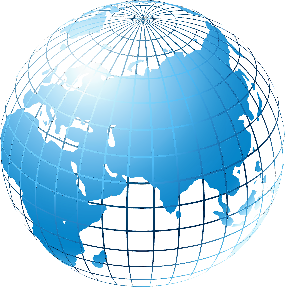 ОБЩЕСТВО С ОГРАНИЧЕННОЙ ОТВЕТСТВЕННОСТЬЮ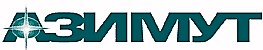 Генеральный директорГлавный архитектор проектаВасильев С.В.Чернай Г.В.НаименованиеМасштабМарка чертежаПодготовка материалов по обоснованию проекта генерального плана. Разработка проекта генерального плана в составе утверждаемой части (положения о территориальном планировании) и материалов по обоснованию.Подготовка материалов по обоснованию проекта генерального плана. Разработка проекта генерального плана в составе утверждаемой части (положения о территориальном планировании) и материалов по обоснованию.Подготовка материалов по обоснованию проекта генерального плана. Разработка проекта генерального плана в составе утверждаемой части (положения о территориальном планировании) и материалов по обоснованию.Утверждаемая частьУтверждаемая частьУтверждаемая частьТом 1Положение о территориальном планированииТекстовые материалы Положение о территориальном планированииТекстовые материалы Положение о территориальном планированииТекстовые материалы Том 2Утверждаемая частьГрафические материалыУтверждаемая частьГрафические материалыУтверждаемая частьГрафические материалы1Карта планируемого размещения объектов местного значения поселения1:10000ГП-12Карта границ населенных пунктов, входящих в состав поселения1:10000ГП-23Карта функциональных зон поселения1:10000ГП-3Приложение к генеральному плануПриложение к генеральному плануПриложение к генеральному плануСведения о границах населенных пунктов, входящих в состав поселения, которые содержат графическое описание местоположения границ населенных пунктов, перечень координат характерных точек этих границ в системе координат, используемой для ведения Единого государственного реестра недвижимости.Материалы по обоснованию генерального планаМатериалы по обоснованию генерального планаМатериалы по обоснованию генерального планаТом 3Материалы по обоснованию генерального планаТекстовые материалыМатериалы по обоснованию генерального планаТекстовые материалыМатериалы по обоснованию генерального планаТекстовые материалыТом 4Материалы по обоснованию генерального планаГрафические материалыМатериалы по обоснованию генерального планаГрафические материалыМатериалы по обоснованию генерального планаГрафические материалы1Карта современного использования территории, границ поселения, границ населенных пунктов 1:10000ГП-42Карта комплексной оценки территории1:10000ГП-53Карта местоположения существующих и строящихся объектов местного, регионального и федерального значения поселения1:10000ГП-64Карта территорий объектов культурного наследия 1:10000ГП-75Карта зон с особыми условиями использования территорий 1:10000ГП-86Карта транспортной инфраструктуры 1:10000ГП-97Карта территорий, подверженных риску возникновения чрезвычайных ситуаций природного и техногенного характера1:10000ГП-108Карта инженерной инфраструктуры и трубопроводного транспорта1:10000ГП-119Карта инженерной подготовки1:10000ГП-1210Карта по несогласованным вопросам1:10000ГП-13Приложение к генеральному плануПриложение к генеральному плануПриложение к генеральному плануПриложение 1Материалы обоснования пересечений земельных участков в границах населенных пунктов и лесных участков (карты пересечений, фрагменты карт генерального плана, таблицы пересечений, выписки из Единого государственного реестра недвижимости об объектах недвижимости)№ п/пНаименование объектаКраткая характеристикаМестоположениеЗначение*Статус объекта1. Объекты образования и науки1. Объекты образования и науки1. Объекты образования и науки1. Объекты образования и науки1. Объекты образования и науки1. Объекты образования и науки1.6Детский сад  100 местх. Новоукраинский, ул. Юбилейная, 2-гМПроектир.1.7Муниципальное бюджетное дошкольное образовательное учреждение детский сад №40 100 местх. Армянский,  ул. Миронова, 4МРеконстр.1.8Муниципальное бюджетное общеобразовательное учреждение средняя общеобразовательная школа № 36220 учащихсях. Армянский,  ул. Миронова, 1МРеконстр.1.9Начальная школа с детским садом26 мест30 учащихсях. ШептальскийМПроектир.2. Объекты культуры и искусства (отсутствуют)2. Объекты культуры и искусства (отсутствуют)2. Объекты культуры и искусства (отсутствуют)2. Объекты культуры и искусства (отсутствуют)2. Объекты культуры и искусства (отсутствуют)2. Объекты культуры и искусства (отсутствуют)3. Объекты физической культуры и массового спорта3. Объекты физической культуры и массового спорта3. Объекты физической культуры и массового спорта3. Объекты физической культуры и массового спорта3. Объекты физической культуры и массового спорта3. Объекты физической культуры и массового спорта3.8Спортивно-оздоровительные площадких. Армянский,ул. МироноваМПроектир.4. Объекты здравоохранения (отсутствуют)4. Объекты здравоохранения (отсутствуют)4. Объекты здравоохранения (отсутствуют)4. Объекты здравоохранения (отсутствуют)4. Объекты здравоохранения (отсутствуют)4. Объекты здравоохранения (отсутствуют)5. Объекты социального обслуживания (отсутствуют)5. Объекты социального обслуживания (отсутствуют)5. Объекты социального обслуживания (отсутствуют)5. Объекты социального обслуживания (отсутствуют)5. Объекты социального обслуживания (отсутствуют)5. Объекты социального обслуживания (отсутствуют)6. Объекты отдыха и туризма (отсутствуют)6. Объекты отдыха и туризма (отсутствуют)6. Объекты отдыха и туризма (отсутствуют)6. Объекты отдыха и туризма (отсутствуют)6. Объекты отдыха и туризма (отсутствуют)6. Объекты отдыха и туризма (отсутствуют)7. Прочие объекты обслуживания (отсутствуют)7. Прочие объекты обслуживания (отсутствуют)7. Прочие объекты обслуживания (отсутствуют)7. Прочие объекты обслуживания (отсутствуют)7. Прочие объекты обслуживания (отсутствуют)7. Прочие объекты обслуживания (отсутствуют)8. Общественные пространства8. Общественные пространства8. Общественные пространства8. Общественные пространства8. Общественные пространства8. Общественные пространства8.3Сквер0,293 гах. Новоукраинский, ул. НоваяМПроектир.8.4Сквер2,079 гах. НовоукраинскийМПроектир.8.5Сквер1,777 гах. НовоукраинскийМПроектир.8.6Сквер1,008 гах. АрмянскийМПроектир.8.7Сквер1,534 гах. ШептальскийМПроектир.8.8Сквер0,274 гах. ШептальскийМПроектир.9. Объекты транспортной инфраструктуры 9. Объекты транспортной инфраструктуры 9. Объекты транспортной инфраструктуры 9. Объекты транспортной инфраструктуры 9. Объекты транспортной инфраструктуры 9. Объекты транспортной инфраструктуры 9.35Главная улица Лермонтова 0,413 кмх. НовоукраинскийМРеконстр.9.36Улицы, переулки в жилой застройке 1,758 кмх. НовоукраинскийМПроектир.10. Объекты газоснабжения (отсутствуют)10. Объекты газоснабжения (отсутствуют)10. Объекты газоснабжения (отсутствуют)10. Объекты газоснабжения (отсутствуют)10. Объекты газоснабжения (отсутствуют)10. Объекты газоснабжения (отсутствуют)11. Объекты электроснабжения11. Объекты электроснабжения11. Объекты электроснабжения11. Объекты электроснабжения11. Объекты электроснабжения11. Объекты электроснабжения11.20Электрическая подстанция «Кубаньэнерго» ПС 35/6кВ "Новоукраинская" Пригородное сельское поселениеМРеконстр.12. Объекты теплоснабжения12. Объекты теплоснабжения12. Объекты теплоснабжения12. Объекты теплоснабжения12. Объекты теплоснабжения12. Объекты теплоснабжения12.2Котельная №21,08 Гкал/чх. НовоукраинскийМПроектир.12.3Котельная №3 0,38 Гкал/чх. НовоукраинскийМПроектир.12.4Котельная № 5 0,18 Гкал/чх. НовоукраинскийМПроектир.12.5Котельная № 6 1,16 Гкал/чх. АрмянскийМПроектир.12.6Котельная №7 0,64 Гкал/чх. ШептальскийМПроектир.12.7Котельная № 8 0,03 Гкал/чх. СеменцовкаМПроектир.12.8Котельная № 9 0,14 Гкал/чх. ВерхняяСтаврополькаМПроектир.13. Объекты водоснабжения13. Объекты водоснабжения13. Объекты водоснабжения13. Объекты водоснабжения13. Объекты водоснабжения13. Объекты водоснабжения13.11Головные водопроводные сооруженияпроизв. 2500 м³ в сутки х. Новоукраинский, ул. Кольцевая, 2МРеконстр.13.12Узел водопроводных сооруженийпроизв. 950 м³ в сутких. Армянский юго-запад на 3 кмМРеконстр.13.13Узел водопроводных сооруженийпроизв. 250 м³ в сутких. ШептальскийМПроектир.13.14Узел водопроводных сооруженийпроизв. 110 м³ в сутких. В. СтаврополькаМПроектир.13.15Водозаборные сооружениях. АрмянскийМПроектир.14. Объекты водоотведения 14. Объекты водоотведения 14. Объекты водоотведения 14. Объекты водоотведения 14. Объекты водоотведения 14. Объекты водоотведения 14.3Очистные сооружения2000 м³/сутх. НовоукраинскийМРеконстр.14.4Очистные сооружения1000 м³/сутх. АрмянскийМПроектир.14.5Локальные очистные сооружения5 м³/сутх. СеменцовкаМПроектир.14.6Локальные очистные сооружения1 м³/сутх. ШибикМПроектир.14.7КНС, 6 шт.х. НовоукраинскийМПроектир.14.8КНС, 3 шт.х. АрмянскийМПроектир.14.9КНСх. ШептальскийМПроектир.14.10КНСх. В. СтаврополькаМПроектир.14.11КНСх. Н. СтаврополькаМПроектир.15. Объекты связи (отсутствуют)15. Объекты связи (отсутствуют)15. Объекты связи (отсутствуют)15. Объекты связи (отсутствуют)15. Объекты связи (отсутствуют)15. Объекты связи (отсутствуют)16. Объекты трубопроводного транспорта (отсутствуют)16. Объекты трубопроводного транспорта (отсутствуют)16. Объекты трубопроводного транспорта (отсутствуют)16. Объекты трубопроводного транспорта (отсутствуют)16. Объекты трубопроводного транспорта (отсутствуют)16. Объекты трубопроводного транспорта (отсутствуют)17. Объекты единой государственной системы предупреждения и ликвидации чрезвычайных ситуаций (отсутствуют)17. Объекты единой государственной системы предупреждения и ликвидации чрезвычайных ситуаций (отсутствуют)17. Объекты единой государственной системы предупреждения и ликвидации чрезвычайных ситуаций (отсутствуют)17. Объекты единой государственной системы предупреждения и ликвидации чрезвычайных ситуаций (отсутствуют)17. Объекты единой государственной системы предупреждения и ликвидации чрезвычайных ситуаций (отсутствуют)17. Объекты единой государственной системы предупреждения и ликвидации чрезвычайных ситуаций (отсутствуют)18. Места погребения18. Места погребения18. Места погребения18. Места погребения18. Места погребения18. Места погребения18.10Кладбище традиционного захоронения3,000 гах. НижняяСтаврополькаМПроектир.18.11Кладбище традиционного захоронения2,603 гах. НовоукраинскийМПроектир.Сооружения для очистки сточных водРасстояние в м при расчетной производительности очистных сооружений в тыс. м3/суткиРасстояние в м при расчетной производительности очистных сооружений в тыс. м3/суткиРасстояние в м при расчетной производительности очистных сооружений в тыс. м3/суткиРасстояние в м при расчетной производительности очистных сооружений в тыс. м3/суткиСооружения для очистки сточных воддо 0,2более 0,2 до 5,0более 5,0 до 50,0более 50,0 до 280Насосные станции и аварийно-регулирующие резервуары, локальные очистные сооружения15202030Сооружения для механической и биологической очистки с иловыми площадками для сброженных осадков, а также иловые площадки150200400500Сооружения для механической и биологической очистки с термомеханической обработкой осадка в закрытых помещениях100150300400Поля:а) фильтрации2003005001000б) орошения1502004001000биологические пруды200200300300№ объекта на картеНаименование объектаКраткая характеристикаМестоположениеЗначениеСтатус объекта12. Объекты теплоснабжения12. Объекты теплоснабжения12. Объекты теплоснабжения12. Объекты теплоснабжения12. Объекты теплоснабжения12. Объекты теплоснабжения12.6Котельная №7 0,64 Гкал/чх. ШептальскийМПроектир.12.7Котельная № 8 0,03 Гкал/чх. СеменцовкаМПроектир.12.8Котельная № 9 0,14 Гкал/чх. ВерхняяСтаврополькаМПроектир.№ объекта на картеНаименование объектаКраткая характеристикаМестоположениеЗначениеСтатус объекта1. Объекты образования и науки1. Объекты образования и науки1. Объекты образования и науки1. Объекты образования и науки1. Объекты образования и науки1. Объекты образования и науки1.6Детский сад  100 местх. Новоукраинский, ул. Юбилейная, 2-гМПроектир.1.7Муниципальное бюджетное дошкольное образовательное учреждение детский сад №40 100 местх. Армянский,  ул. Миронова, 4МРеконстр.1.8Муниципальное бюджетное общеобразовательное учреждение средняя общеобразовательная школа № 36220 учащихсях. Армянский,  ул. Миронова, 1МРеконстр.1.9Начальная школа с детским садом26 мест30 учащихсях. ШептальскийМПроектир.12. Объекты теплоснабжения12. Объекты теплоснабжения12. Объекты теплоснабжения12. Объекты теплоснабжения12. Объекты теплоснабжения12. Объекты теплоснабжения12.2Котельная №21,08 Гкал/чх. НовоукраинскийМПроектир.12.3Котельная №3 0,38 Гкал/чх. НовоукраинскийМПроектир.12.4Котельная № 5 0,18 Гкал/чх. НовоукраинскийМПроектир.12.5Котельная № 6 1,16 Гкал/чх. АрмянскийМПроектир.№ объекта на картеНаименование объектаКраткая характеристикаМестоположениеЗначениеСтатус объекта3. Объекты физической культуры и массового спорта3. Объекты физической культуры и массового спорта3. Объекты физической культуры и массового спорта3. Объекты физической культуры и массового спорта3. Объекты физической культуры и массового спорта3. Объекты физической культуры и массового спорта3.8Спортивно-оздоровительные площадких. Армянский,ул. МироноваМПроектир.№ объекта на картеНаименование объектаКраткая характеристикаМестоположениеЗначе-ниеСтатус объекта11. Объекты электроснабжения11. Объекты электроснабжения11. Объекты электроснабжения11. Объекты электроснабжения11. Объекты электроснабжения11. Объекты электроснабжения11.20Электрическая подстанция ПС 35/6кВ "Новоукраинская" Пригородное сельское поселениеМРеконстр.13. Объекты водоснабжения13. Объекты водоснабжения13. Объекты водоснабжения13. Объекты водоснабжения13. Объекты водоснабжения13. Объекты водоснабжения13.11Головные водопроводные сооруженияпроизв. 2500 м³ в сутки х. Новоукраинский, ул. Кольцевая, 2МРеконстр.13.12Узел водопроводных сооруженийпроизв. 950 м³ в сутких. Армянский юго-запад на 3 кмМРеконстр.13.13Узел водопроводных сооруженийпроизв. 250 м³ в сутких. ШептальскийМПроектир.13.14Узел водопроводных сооруженийпроизв. 110 м³ в сутких. В. СтаврополькаМПроектир.13.15Водозаборные сооружениях. АрмянскийМПроектир.14. Объекты водоотведения14. Объекты водоотведения14. Объекты водоотведения14. Объекты водоотведения14. Объекты водоотведения14. Объекты водоотведения14.3Очистные сооружения2000 м³/сутх. НовоукраинскийМРеконстр.14.4Очистные сооружения1000 м³/сутх. АрмянскийМПроектир.14.5Локальные очистные сооружения5 м³/сутх. СеменцовкаМПроектир.14.6Локальные очистные сооружения1 м³/сутх. ШибикМПроектир.14.7КНС, 6 шт.х. НовоукраинскийМПроектир.14.8КНС, 3 шт.х. АрмянскийМПроектир.14.9КНСх. ШептальскийМПроектир.14.10КНСх. В. СтаврополькаМПроектир.14.11КНСх. Н. СтаврополькаМПроектир.№ объекта на картеНаименование объектаКраткая характеристика, кмМестоположениеЗначе-ниеСтатус объекта9. Объекты транспортной инфраструктуры9. Объекты транспортной инфраструктуры9. Объекты транспортной инфраструктуры9. Объекты транспортной инфраструктуры9. Объекты транспортной инфраструктуры9. Объекты транспортной инфраструктуры9.35Главная улица Лермонтова 0,413 кмх. НовоукраинскийМРеконстр.9.36Улицы, переулки в жилой застройке 1,758 кмх. НовоукраинскийМПроектир.№ объекта на картеНаименование объектаКраткая характеристикаМестоположениеЗначениеСтатус объекта8. Общественные пространства8. Общественные пространства8. Общественные пространства8. Общественные пространства8. Общественные пространства8. Общественные пространства8.3Сквер0,293 гах. Новоукраинский,ул. НоваяМПроектир.8.4Сквер2,079 гах. НовоукраинскийМПроектир.8.5Сквер1,777 гах. НовоукраинскийМПроектир.8.6Сквер1,008 гах. АрмянскийМПроектир.8.7Сквер1,534 гах. ШептальскийМПроектир.8.8Сквер0,274 гах. ШептальскийМПроектир.№ объекта на картеНаименование объектаКраткая характеристикаМестоположениеЗначениеСтатус объекта18. Места погребения18. Места погребения18. Места погребения18. Места погребения18. Места погребения18. Места погребения18.10Кладбище традиционного захоронения1,439 гах. Нижняя СтаврополькаМПроектир.